https://youtu.be/jgPlEhIH1xc     PLANEJAMENTO DE AULA REMOTA DE MATEMÁTICA UNIDADE 1 - AULA 1Escola/SMEPrograma de Aulas Remotas VEM APRENDER Programa de Aulas Remotas VEM APRENDER Ano:          4ºData:  01 e  08/03/2021Professor (a):Taila Lovato Oliveira Silva Coordenação de Área:Annaly e AgnesAnnaly e AgnesHabilidade Ler, escrever e ordenar números naturais até a ordem de dezenas de milhar.Objetivo(s) de aprendizagemLer e representar números naturais menores que 10 000.Atividade avaliativaA ser personalizada pela professora da turma, na escola.Objetos de conhecimento Sistema de numeração Decimal – leitura e escrita numérica até 10 000.Tempo aula TV:    30’Desenvolvimento da aula – Estratégias de EnsinoDesenvolvimento da aula – Estratégias de EnsinoOrganização Organização Ações do professorPossíveis ações esperadas dos alunosDo TempoDos RecursosINTRODUÇÃO 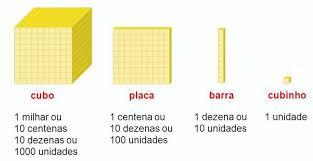 Apresentar o material dourado e relembrar o valor do cubinho, da barra, da placa e do cubo no quadro valor-lugar fazendo as trocas possíveis, por exemplo, trocar 10 cubinhos por uma barrinha.O aluno deverá perceber o valor de cada peça do material dourado e compreender as características do sistema de numeração decimal, por meio de agrupamentos e trocas. 7 min Material dourado; Quadro valor-lugarDESENVOLVIMENTO DA AULA Propor a construção da máquina de números.  Fazer referência às aulas da Professora Célia, que foi professora do terceiro ano na tv e trabalhou em suas aulas a máquina de números, lembrando que os alunos já conhecem esse recurso.Crianças, vocês lembram a máquina de números que vocês construíram ano passado com a Professora Célia, muito bem, agora nós vamos construir novamente, então vocês vão precisar de uma folha como a folha da professora ou qualquer folha que vocês tiverem em casa. Siga os seguintes passos com a professora: Dobre a folha e corte;   Dobre novamente; Divida em 4 partes e escreva U para unidade, D para Dezena ... até Unidade de Milhar. Faça o zero debaixo das ordens. Em seguida será dado comandos para os alunos formarem diferentes números com a máquina de números.  Em seguida, a professora poderá mostrar o número que formou com o material dourado e solicitar que os alunos escrevam esses números em um papel ou caderno. Muito bem crianças, a professora vai pedir para vocês fazer na sua máquina de números um número de apenas uma ordem. Ótimo, qual número vocês fizeram? E agora vamos fazer um número de duas ordens. Muito bem, olha só a professora quer que vocês façam aí em casa número que tem 4 dezenas e 7 unidades. Que número formou? Quanto vale o 4 nesse número?Agora vou desafiar vocês, montem aí na máquina de números o maior número de três ordens. E aí, qual número vocês fizeram? Vocês sabem qual é o maior número de três ordens que existe? Por que esse número é o maior número de três ordens? Propor outros números com unidade de milhar para os alunos fazerem em sua máquina de número e pedir para que retirem o número que está na centena ou na dezena.Muito bem crianças, agora montem aí em casa um número que tem 2 unidades de milhar, 4 centenas, 3 dezenas e 5 unidades. Qual número formou?E se eu tirarmos o 4 da ordem da centena, qual número formou? O aluno deverá relembrar que o recurso didático máquina de números já foi trabalhado em aulas anteriores e construir esse material com os comandos da professora.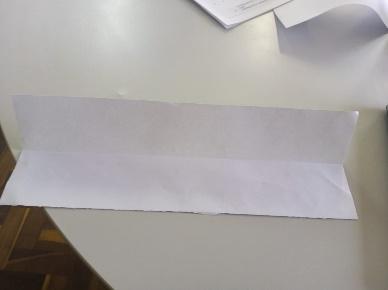 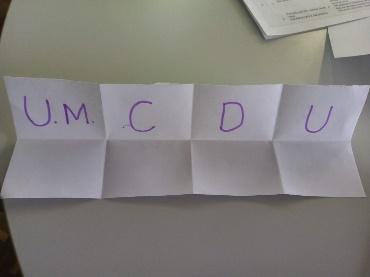 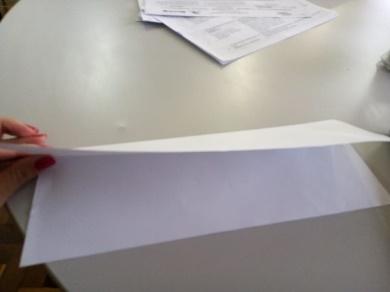 Ao construir a máquina visualizar a grandeza das ordens, percebendo que a unidade é a primeira e a menor ordem da máquina e que as demais seguem a mesma sequência, Dezena segunda ordem, Centena terceira ordem e Unidade de Milhar a quarta ordem.O aluno observará que os números são compostos por ordens e que dependendo da grandeza numérica ele pode ser formado de somente uma ordem, ou de duas ordens ou de três ordens ou de quatro ordens. E perceberão, também, que os algarismos possuem valores diferentes de acordo com a posição que eles ocupam. O aluno poderá fazer qualquer número do 1 ao 9 e observar que na unidade seu valor não muda.O aluno irá montar o número 47 e deverá observar que  o valor do algarismo 4 que colocou na dezena não vale 4, mas sim 40, porque temos 4 x 10.A criança deverá perceber que para formar o maior número de três ordens ele precisará utilizar o maior algarismo nas três ordens, ou seja deverá usar três noves = 999.  O aluno observará que depois do número 999 vem o número 1000, sendo assim ocupa a ordem da unidade de milhar.O aluno perceberá que ao retirar o número da posição indicada o valor do número mudará, pois ele perderá a quantidade registrada nela, no seu lugar estará o zero que indica que naquela ordem não há agrupamentos.2.4352.0355 min-13  minfolhas de papel sulfite canetinhas coloridastesoura Máquina de números e fichas de algarismosATIVIDADE DE SISTEMATIZAÇÃO/VALIDAÇÃO DAS APRENDIZAGENS –Vamos relembrar o que aprendemos hoje?Relembramos o valor de cada peça do material dourado. Construímos a máquina de números.Observamos que os números possuem diferentes valores de acordo com a ordem que ele ocupa.Desafio: Observe o material dourado, qual número podemos formar? 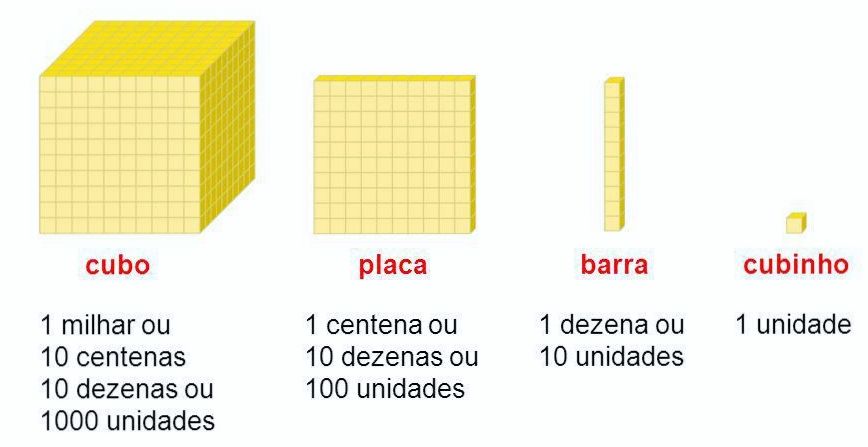 ATIVIDADE DE SISTEMATIZAÇÃO/VALIDAÇÃO DAS APRENDIZAGENS –Vamos relembrar o que aprendemos hoje?Relembramos o valor de cada peça do material dourado. Construímos a máquina de números.Observamos que os números possuem diferentes valores de acordo com a ordem que ele ocupa.Desafio: Observe o material dourado, qual número podemos formar? 5 minSlide slideTAREFA/ATIVIDADES DE CASA:  1-  MOSTRE SUA ESPERTEZA E ESCREVA O NÚMERO CORRESPONDENTE AO MATERIAL DOURADO: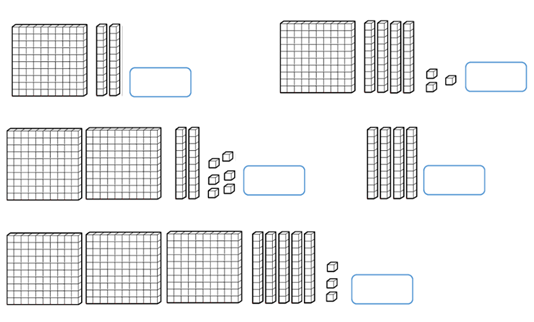 AGORA LEIA O NOME DO NÚMERO, EM SEGUIDA REGISTRE OS NUMERAIS NO QUADRO CONFORME VOCÊ APRENDEU EM NOSSA AULA: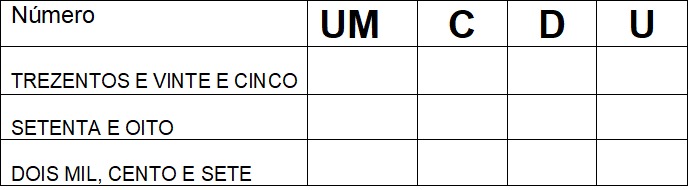 TAREFA/ATIVIDADES DE CASA:  1-  MOSTRE SUA ESPERTEZA E ESCREVA O NÚMERO CORRESPONDENTE AO MATERIAL DOURADO:AGORA LEIA O NOME DO NÚMERO, EM SEGUIDA REGISTRE OS NUMERAIS NO QUADRO CONFORME VOCÊ APRENDEU EM NOSSA AULA:TAREFA/ATIVIDADES DE CASA:  1-  MOSTRE SUA ESPERTEZA E ESCREVA O NÚMERO CORRESPONDENTE AO MATERIAL DOURADO:AGORA LEIA O NOME DO NÚMERO, EM SEGUIDA REGISTRE OS NUMERAIS NO QUADRO CONFORME VOCÊ APRENDEU EM NOSSA AULA:TAREFA/ATIVIDADES DE CASA:  1-  MOSTRE SUA ESPERTEZA E ESCREVA O NÚMERO CORRESPONDENTE AO MATERIAL DOURADO:AGORA LEIA O NOME DO NÚMERO, EM SEGUIDA REGISTRE OS NUMERAIS NO QUADRO CONFORME VOCÊ APRENDEU EM NOSSA AULA:CONCLUSÃO DA AULA: Retomar o objetivo da aula questionando se conseguimos ler e representar números naturais menores que 10 000CONCLUSÃO DA AULA: Retomar o objetivo da aula questionando se conseguimos ler e representar números naturais menores que 10 000CONCLUSÃO DA AULA: Retomar o objetivo da aula questionando se conseguimos ler e representar números naturais menores que 10 000CONCLUSÃO DA AULA: Retomar o objetivo da aula questionando se conseguimos ler e representar números naturais menores que 10 000Propostas Sugestões para o professor na escolaAtividade Avaliativa Professora, você poderá trabalhar o material dourado em sala de aula, propiciando o contato do aluno com o material concreto e solicitar que representem diferentes números com o material dourado e com a máquina de números. Peça para eles formarem números que você ditar e depois de formado observem se fizeram corretamente, peça para que eles registrem os números no caderno.Para aprofundamentos sobre a temática da aulaMATERIAL DOURADO E SITUAÇÕES-PROBLEMA: Mecanismos para o ensino e aprendizagem dos processos da adição e da subtração. OS DESAFIOS DA ESCOLA PÚBLICA PARANAENSE NA PERSPECTIVA DO PROFESSOR. PDE Produções Didático-Pedagógicas: . Disponível em: <http://www.diaadiaeducacao.pr.gov.br/portals/cadernospde/pdebusca/producoes_pde/2013/2013_uem_mat_pdp_wilma_licce.pdf > REFERÊNCIAS BIBLIOGRÁFICAS(usadas para a aula)LICCE.W. Material dourado e situações problemas: Mecanismos para o ensino e aprendizagem dos processos da adição e da subtração. Dia a dia educação,2013. Disponível em: <http://www.diaadiaeducacao.pr.gov.br/portals/cadernospde/pdebusca/producoes_pde/2013/2013_uem_mat_pdp_wilma_licce.pdf > Acesso em:11/02/2021. 